AbdulMannan assistant professor G.T.urdu depart C.M.j.college khutauna Madhubani  mobile no.9801015716  email abdulmannan12200@gmail .com   date   12/8/2020  part   2
topic   Qurratul ain haidarka afsane me muqam
قرتالعین حیدر (1927   2007) دنیاے افسانہ میں محتاج تعارف نہیں انھوں نے ناول ,افسانے ,رپورٹازلکھےمگر نام سب سے زیادہ ناول میں مشہور ہوئ  انکو گیان پیٹھ ایوارڈ سے نوازا گیا انکے افسانے میں شعور کی رو مخصوص طور پر پاءی جاتی ہے ۔انکی وسعت نظر انکے فن میں نظر آتی ہے
قرتالعین حیدر کا آباءی وطن نہٹور ضلع بجنور ہے انکی ولادت ١٩٢٧ میں ہوئ انکے والد سید سجاد حیدر یلدرم کا شمار اردو افسانے کے بنیاد گزاروں میں کیا جاتاہے انھوں نے یورپ کا سفر بھی کیا اور یورپی ادب کا بغور مطالعہ کیا جس سے انکی نظر میں وسعت اور فن میں گہرائی پی پیدا ہوئ مغربی ادب کے علاوہ ہندوستان کی تہزیب کا مطالعہ بھی انھوں نے نہایت سنجیدگی کے ساتھ کیا

جمیس جواءس اور ورجنییا وولف کا اثر ان کے یہاں کی یہاں بہت واضع طور پر نظر آتا ھے چنانچہ ذہنی فضا کی پیش کش اور کرداروں کی نفسیاتی رد عمل کی تصویر کشی میں انھوں نے بڑی مہارت حاصل ھے ان کے کردار شعور کی رو کے سہارے ماضی کی بے کراں وسعتوں میں سفر کرتے ھیں مشلا کیکٹس لینڈ, میں ماضی وحال کی تفریق باقی نہیں رہتی اور زمان و مکان قید ٹوٹ جاتی ھے

قرةالعین حیدر اجتماعی شعور کی  بازیافت کرتی ھیں اور ہزاروں سال پر پھیلی ہوئ زندگی ان کے چند صفحات میں سمٹ  آتی ھے قدیم ہندوستانی تہزیب اور فلسفہ ان کے شعری اسلوب ڈھل کے کبھی ناول کا روپ اختیار کرتا ھے تو کبھی افسانے کا ان کے یہاں کہانی پن سماجی  آگہی اور تاریخی بصرت مل کر ایک وحدت بن جاتے ھیں

ان کا مشاہدہ گہرا ھے مگر وہ بالعوم اعلی طبقے کو ہی اپنی توجہ کا مرکز بناتی ھیں افسانے کے بعض نا قدوں کا خیال ھے کہ اس طرح ان کا داءرہ محدود ہو گیا ھے لیکن ان زانی زمین پر قدم رکھنے کے بجاۓ وہ مضبوطی سے اپنی زمین پر قدم جماۓ رکھنا چاہتی ھیں جسے انھوں نے بہت نزدیک سے دیکھا ھے اور جس کا وہ خود ایک حصہ ھیں

قرةالعین حیدر ان افسانہ نگاروں میں سے ایک ھیں جن کے اگسانے بہت جدید ہونے کے باوجود بے حد پر کشش ھیں ان کا افسانہ ,,سینٹ فلورا آف جارحیا کے اعتراف ,, اس کی مشال ھے ستاروں کے آگے شیشے کی گھر, جھرکی آواز,روشنی کی رفتار ان کے کہانی کے مجمعے ھیں  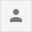 